送付先　　　info@s-artstage.com  さっぽろアートステージ2020スクールアートライブ2020参加申込書※パンフレット掲載用の写真１点と共にお送りください以下に記名とチェックをお願い致します。動画は出演する生徒及びその保護者、学校に掲載許可を得て提出します提出した動画についてさっぽろアートステージ実行委員会に以下の利用を認めます　―委員会が管理するウェブサイト及びYouTubeアカウントでの公開―委員会が発行する広報印刷物等への掲載代表者名　　　　　　　　　　　　　　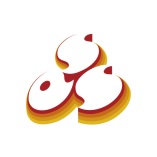 学校名部活動等(グループ)名※パンフレット等に公開される名称をご記入ください参加人数　　　名(おおよその予定で結構です)代表者の連絡先(先生でお願いします)氏名住所電話番号(連絡がつくもの)eメールパンフレットに掲載のコメント(80文字程度)制作した作品について(納品指定日あり)ほしい不要不要の場合は廃棄となります。検討中